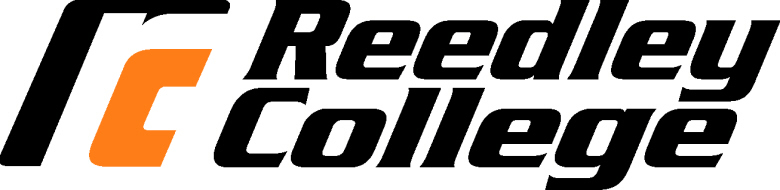 									     Summer 2019AGBS 11SkillsSyllabusCourse Name:  AGBS 11 		Section Number:  51154		     Units: 01Instructor:  Joe ReyesE-mail: nuada31@gmail.comOffice Hours:  By Appointment OnlyClass Meeting: ARRCourse Description: Development of occupational skills not normally provided for in other Agriculture, Natural Resources, and Manufacturing classes.  Skills may include but not limited to livestock, manufacturing, forestry, horticultural, or power mechanics, and career development training related to these areas.  Lecture Hours:  0Lab Hours:  54Class Objectives:  Develop personal educational and career goals.Participate in career skills and development presentations specifically directed at student employment recruitment or skills attainmentAccess and communicate with professional employers or other individuals not typically made available for personal contact with students in the regular curriculum.Report on skills acquired.Course Student Learning Outcomes: Confidently interview for professional employment opportunities with knowledge of the new skill gainedDemonstrate understanding of duties, requirements, and skills necessary for success as an entry level technician.Include new skills attained upon completing employment application documents in order to pursue employment positionsQualify to apply for job openings from a variety of sources.Lab Dress:  Work clothes, shop coats, or coveralls.  No loose clothing.  Long hair must be restrained.  Closed toe shoes and pants are required.  Boots recommended.  Safety glasses will be worn at all times.  See also Required Materials and Supplies.Safety:  Safety is a primary concern while working.  Students who are not working in a safe manner will be required to leave.  This includes failure to wear adequate eye protection.  You will receive instruction on the safe operation of the equipment; any unsafe operation will be dealt with accordingly. Required Text:No textRequired Materials and Supplies:Explorer BootsGlovesSafety GlassesEar PlugsYellow Cap w/ratchetBackpackStudents Responsibility:  Students are strongly advised not to miss labs since this time may be difficult or impossible to make them up.No makeup’s will be allowed unless by prior permission of the instructor.Cleanup of the shop is part of the laboratory exercise.  Students not participating in shop cleanup will have points deducted from their project grades.No written assignments will be accepted after 2 weeks past the due date.  Late assignments are subject to a 20% penalty.  No lab projects will be accepted after the final exam.Handouts will be given in almost every class or laboratory.  Tentative Schedule:Subject to Change:This syllabus and schedule are subject to change.  If you are absent from class, it is your responsibility to check on any changes made while you were absent.Evaluation:Students will be evaluated on the basis of their performance on quizzes (announced and unannounced), written assignments, unit tests, lab projects and final examination according to the following scale.50% Field Work
50% Laboratory Reports/Participation			Your grade in this course will be based on the following scale:			A – 90 – 100% 			B – 80 – 89%			C – 70 – 79%			D – 60 – 69%			F – 59% and belowAttendanceLecture:  Attendance is required and roll will be taken at each class meeting.  There is no difference between an “excused” or “unexcused” absence.  A “tardy” is considered an absence unless the student contacts the instructor at the end of class to change the status from absent to tardy.  Two tardies will count as an absence.  This results in a drop in letter grade.  Lab:  Attendance is mandatory.  Students must make prior arrangements with the instructor to be excused from lab.  At that time, the instructor will determine, if any, make-up work will be appropriate.Grading Policy/Scales/Evaluation CriteriaLate assignments will have a 20% penalty deduction.  Any assignment turned in after that time up to the last regular class meeting will be accepted with a 50% penalty.College Policies:Cheating & PlagiarismIn keeping with the philosophy that students are entitled to the best education available, and in compliance with Board Policy 5410, each student is expected to exert an entirely honest effort toward attaining an education.  Violations of this policy will result in disqualification for the course.Accommodations for Students with DisabilitiesIf you have a verified need for an academic accommodation or materials in alternate media (i.e., Braille, large print, electronic text, etc.) per the Americans with Disabilities Act (ADA) or Section 504 of the Rehabilitation Act, please contact the instructor as soon as possible.Work Ethic - Most students are enrolled in college classes to obtain a quality job or to enhance their skills for advancement with their current employment situation.  Employers look for a punctual, responsible individual who is prepared to go to work.  Our goal is to replicate the workplace environment where a student can develop and demonstrate these desirable traits.Punctual:  It is customary to arrive at least 5 minutes before work begins.  Individuals will be terminated if they are not punctual.Responsible:  It is expected than an employee work every scheduled work day.  Individuals will be terminated if they are not responsible.Prepared:  It is expected that an employee be prepared with he/she arrives for work.  Students must have work shirts, safety glasses, and appropriate footwear to participate in the laboratory.  If a student is not prepared, he/she cannot participate and will receive a zero (see “responsible”).Language - English is expected to be spoken in class for the following reasons:All course content and materials are presented in English and class discussions all take place in English.All lab activities are conducted in groups and must have effective communication between all group members.Shop activities can be hazardous and it is vital that instructors receive feedback in English to ensure safe practices.This policy is designed so that instructors and all students may communicate in a common language.All individuals must have freedom of expression and are allowed and encouraged to communicate in the language of their choice outside of class times, including breaks.Behavioral StandardsEach student is responsible for his/her own work.  Written assignments are not group assignments and no credit will be awarded for students who turn in the same work.  Students suspected of cheating on tests and quizzes will receive no credit for that particular assignment and may be removed from the class.It is considered polite to turn off cell phones when in the classroom or shop.  Please do so.There is no smoking, chewing tobacco, alcohol, or drugs allowed in classrooms, shops, or school vehicles.This class is set for the semester.  All doctor’s appointments, interviews, meetings with counselor, and other types of appointments should be scheduled during your time outside of class.Accommodations for Students with DisabilitiesIf you have a verified need for an academic accommodation or materials in alternate media (i.e., Braille, large print, electronic text, etc.) per the Americans with Disabilities Act (ADA) or Section 504 of the Rehabilitation Act, please contact the instructor as soon as possible.Reedley College is committed to creating accessible learning environments consistent with federal and state law. To obtain academic adjustments or auxiliary aids, students must be registered with the DSP&S office on campus. DSP&S can be reached at (559) 638-3332.  If you are already registered with the DSP&S office, please provide your Notice of Accommodation form as soon as possible.Important Dates Summer 2019July 8 	 		First Day of ClassJuly 25			Last Day of Class** Withdrawal (W): A student will be assigned a grade of “W” for classes dropped on or after 20 percent of the duration of the class, up to and including 50 percent of the duration of the class. After the 50 percent point, the student must receive a letter grade other than a “W” (i.e., A, B, C, D, F, I, P, NP). Check with your instructor for the deadline applicable to your class.DateDayDateTimeTime July 8 -11Week 1Mon - Day 1 7/8/20196:00 am to 12:30 pmSafety Procedures and Equipment Tues - Day 27/9/20196:00 am to 12:30 pmTransportation safetyWed - Day 37/10/20196:00 am to 12:30 pmHand tool maintenance Th - Day 47/11/20196:00 am to 12:30 pmFireline constructionJuly 15 -19Week 2Mon - Day 5 7/15/20196:00 am to 12:30 pmFireline constructionTues - Day 67/16/20196:00 am to 12:30 pmSurveyingWed - Day 77/17/20196:00 am to 12:30 pmSlope and aspect determination Th - Day 87/18/20196:00 am to 12:30 pmPlant identification and other species Fri - Day 97/19/20197:00 am to 10:00 amClearing non-native plants and small treesJuly 22 -25Week 3Mon - Day 107/22/20196:00 am to 12:30 pmCutting lineTues - Day 117/23/20196:00 am to 12:30 pmPlant identification and other speciesWed - Day 127/24/20196:00 am to 12:30 pmSurveying Th - Day 137/25/20196:00 am to 12:30 pmFinal clean up